	口腔ケア研修　申込み	【申込先】　　　　　　　　　　　　　　　　　　　　　　　　　　　　　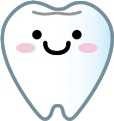 橋本・伊都在宅医療・介護連携支援センター　谷川宛Fax：0736-33-1924Mail：itosaposen@ito-med.or.jp＊受講場所を変えてでも、できるだけ3回受講して下さい。　受講希望者が多い場合、他の研修会場で受講をお願いするか、同施設複数人数で申し込まれている施設に人数制限をお願いする場合があります。準備の都合上、各施設開催1週間前までに申込を済ませてください。＊開催は都合により全て木曜日開催になります。＊複数人数で申し込みされる場合は、伊都医師会HP⇒医療介護連携支援センターHP⇒TOP⇒更新履歴⇒口腔ケア研修⇒複数申込（資料3-2）を準備しております。記載日　2019年　　　月　　　　日施設名参加者氏名職種電話番号Fax番号開催内容１　○口腔ケアの基礎知識（講義）　　　　　　開催内容１　○口腔ケアの基礎知識（講義）　　　　　　開催内容１　○口腔ケアの基礎知識（講義）　　　　　　開催内容１　○口腔ケアの基礎知識（講義）　　　　　　開催内容１　○口腔ケアの基礎知識（講義）　　　　　　開催内容２　○口腔ケアのやり方の講義と実習開催内容２　○口腔ケアのやり方の講義と実習開催内容２　○口腔ケアのやり方の講義と実習開催内容２　○口腔ケアのやり方の講義と実習開催内容２　○口腔ケアのやり方の講義と実習開催内容３　○ポジショニングについて講義と実習開催内容３　○ポジショニングについて講義と実習開催内容３　○ポジショニングについて講義と実習開催内容３　○ポジショニングについて講義と実習開催内容３　○ポジショニングについて講義と実習開催場所：施設名開催日開催時間参加される日に　　　 〇参加される日に　　　 〇特別養護老人ホーム南山苑施設外受講25名まで開催内容1（7月18日）15:00～16:00特別養護老人ホーム南山苑施設外受講25名まで開催内容3（8月1日）15:00～16:0015:00～16:00特別養護老人ホーム南山苑施設外受講25名まで開催内容2（9月5日）15:00～16:0015:00～16:00介護老人福祉施設やまぼうし施設外受講20名まで開催内容1（7月25日）17:30～19:00介護老人福祉施設やまぼうし施設外受講20名まで開催内容3（8月8日）17:30～19:00介護老人福祉施設やまぼうし施設外受講20名まで開催内容2（9月19日）17:30～19:00特別養護老人ホームひかり苑天佳苑＊施設外受講70名まで開催内容1（8月22日）15:00～16:30特別養護老人ホームひかり苑天佳苑＊施設外受講70名まで開催内容2（9月26日）15:00～16:30特別養護老人ホームひかり苑天佳苑＊施設外受講70名まで開催内容3（10月17日）15:00～16:30